Example 1: ( one sample T-test)Suppose that an engineer is interested in testing the bias in a pH meter. Data are collected on a neutral substance (pH= 7.0). A sample of the measurements were taken with the data as follows:7.07 , 7 , 7.10 ,  6.97,  7 ,  7.03 ,  7 ,  7.01 ,   6.98  , 7.08It is, then, of interest to test   vs   Output:Stat > Display Descriptive statistic > نضع اسم الملف ونضغط Statistic--------- Mean , standard deviationThen,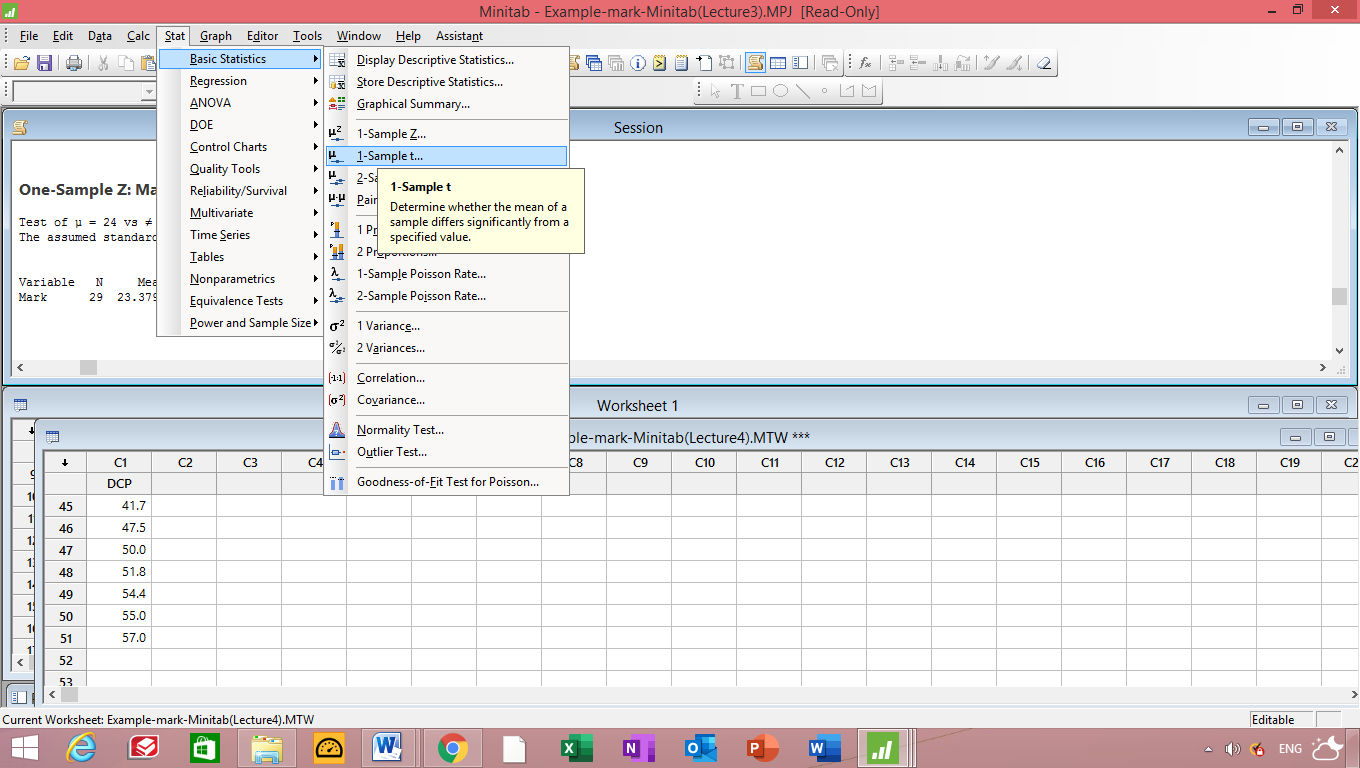 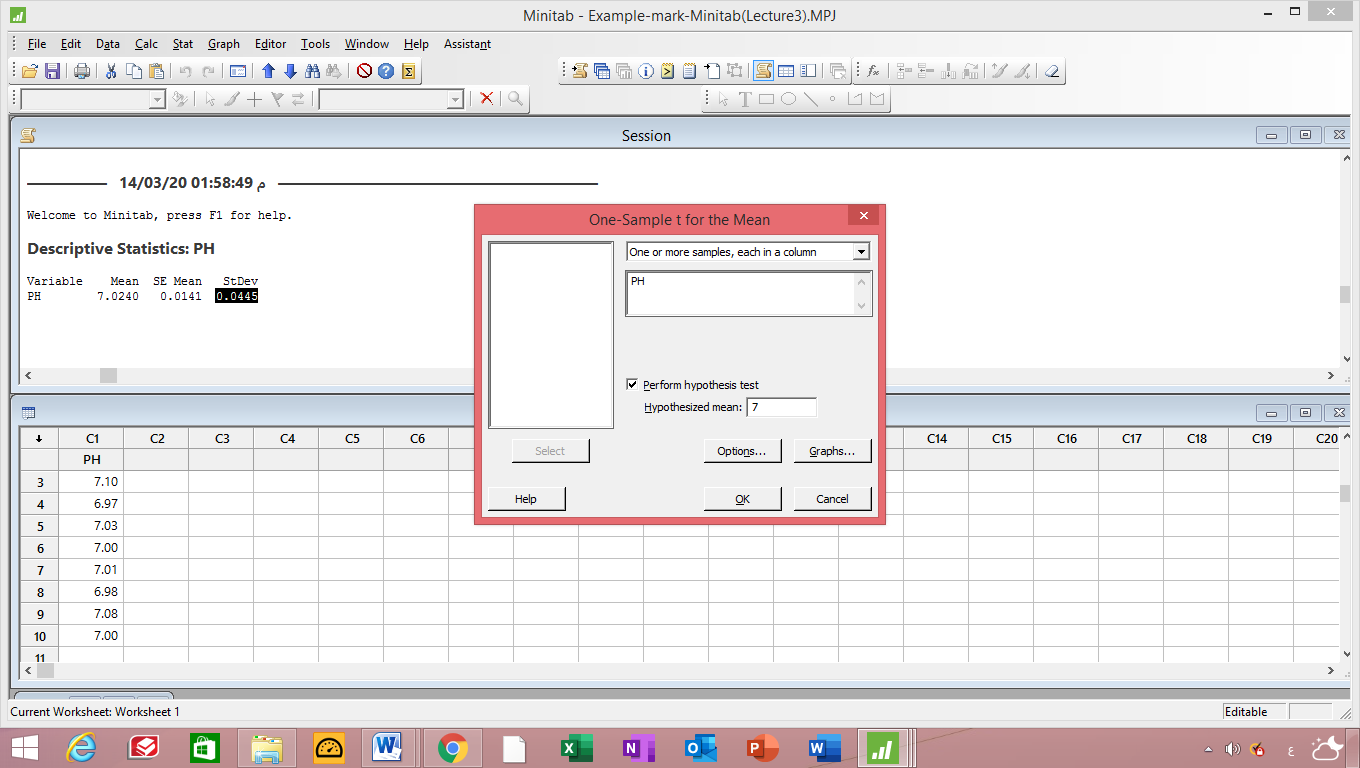 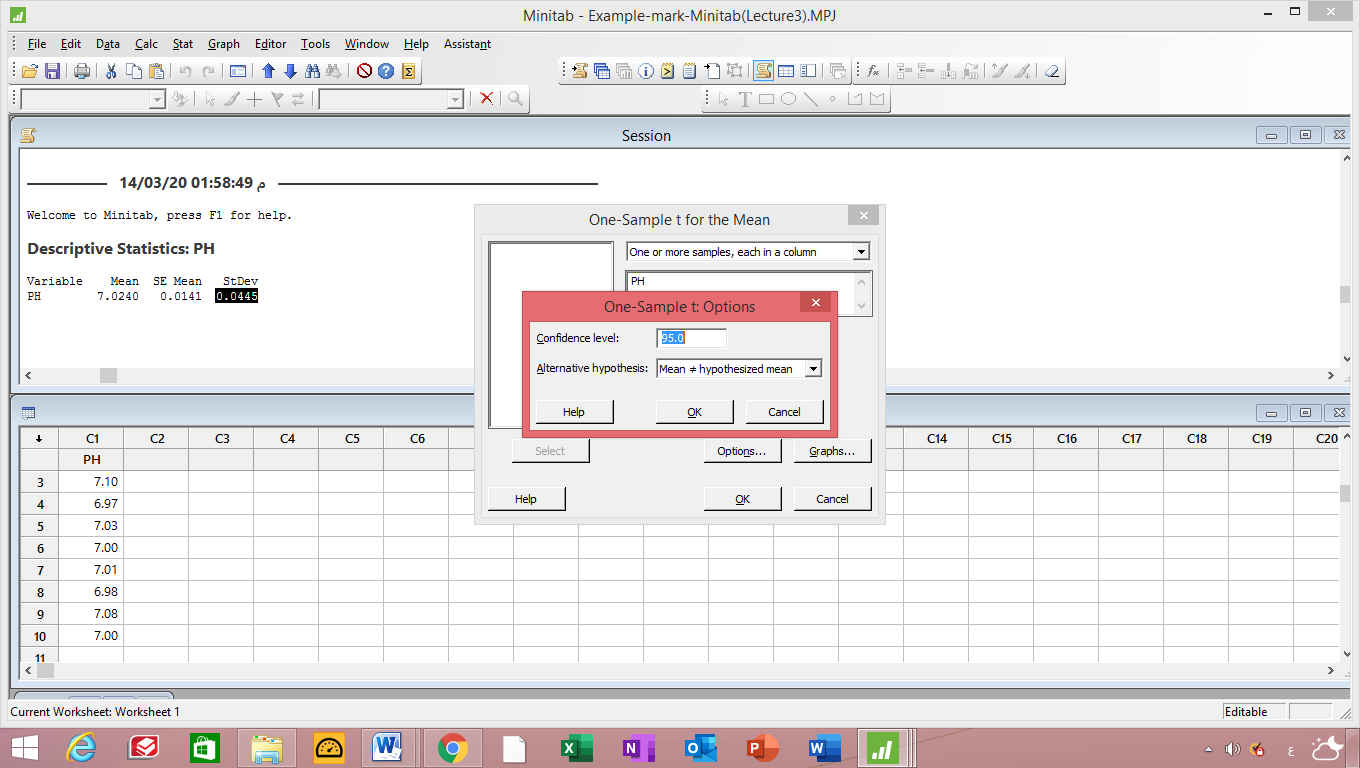 Example 2 : ( one sample Z-test)A dynamic cone penetrometer (DCP) is used for measuring material  resistance to penetration (mm/blow) as a cone is driven into pavement or sub grade.  Suppose that for a particular application, it is required that the true average DCP value  (µ) for a certain type of pavement be less than 30. The pavement will not be used unless  there is conclusive evidence that the specification has been met. Let’s state and test the  appropriate hypotheses using the following data (“Probabilistic Model for the Analysis of  Dynamic Cone Penetrometer Test Values in Pavement Structure Evaluation,” J. of  Testing and Evaluation, 1999: 7–14): Test [saved as Example 2 -DCP-Minitab(Lecture4) ]14.1 14.5 15.5 16.0 16.0 16.7 16.9 17.1 17.5 17.8 17.8 18.1 18.2 18.3 18.3 19.0 19.2 19.4 20.0 20.020.8 20.8 21.0 21.5 23.5 27.5 27.5 28.0 28.3 30.0 30.0 31.6 31.7 31.7 32.5 33.5 33.9 35.0 35.0 35.0 36.7 40.0 40.0 41.3 41.7 47.5 50.0 51.0 51.8 54.4 55.0  57.0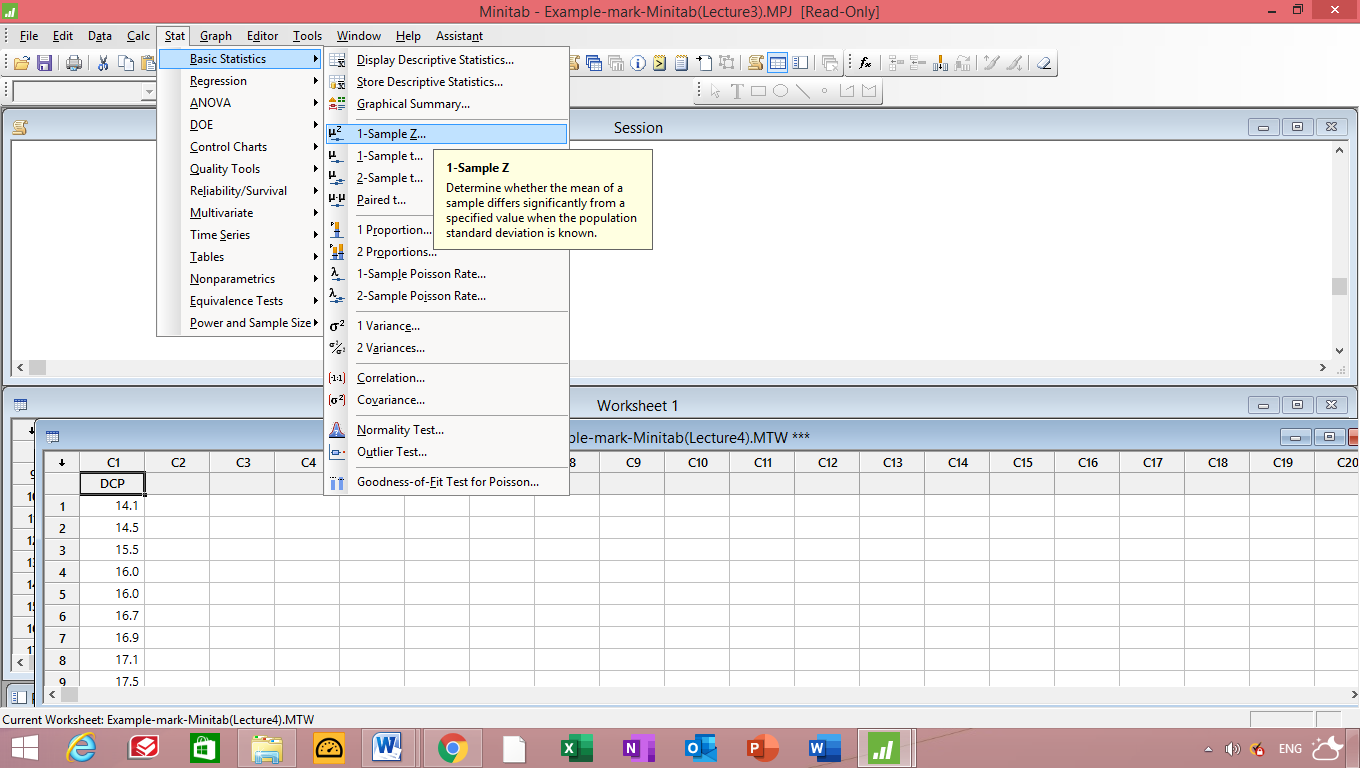 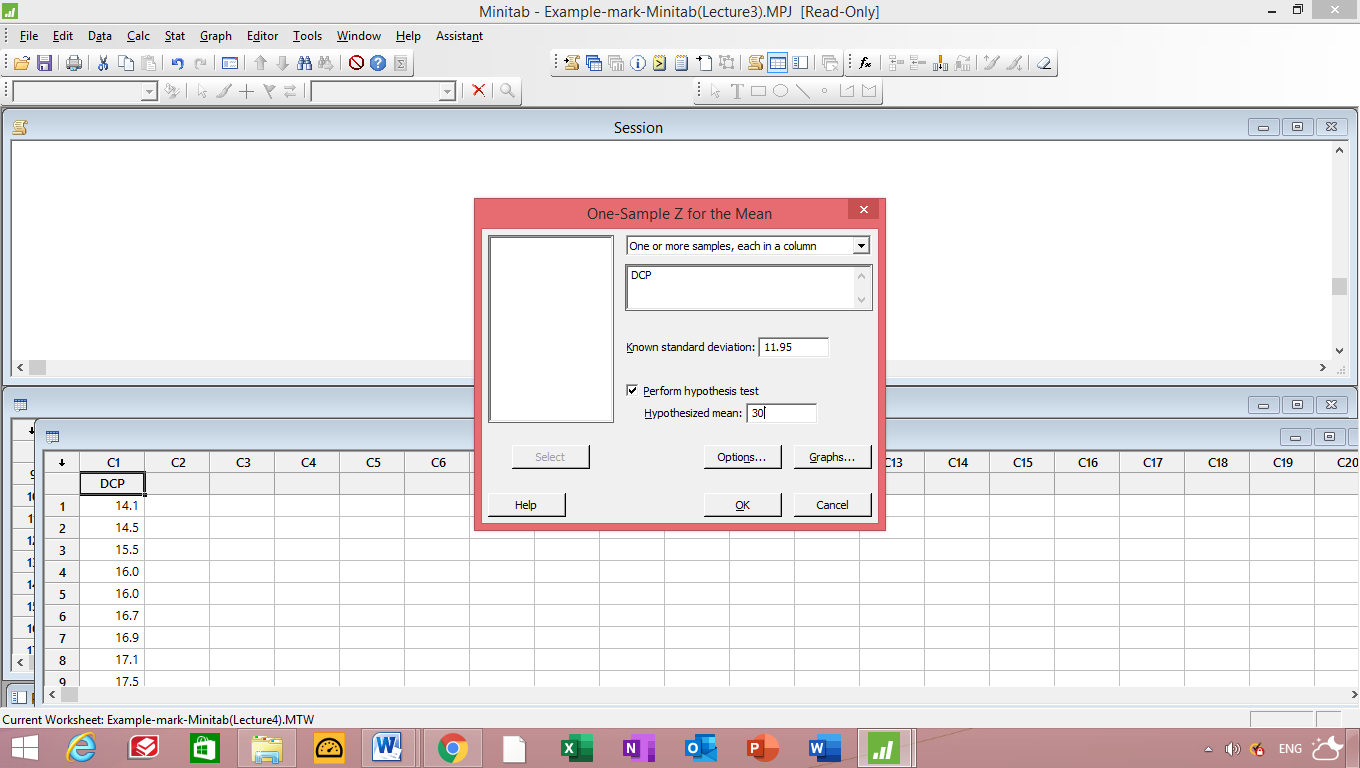 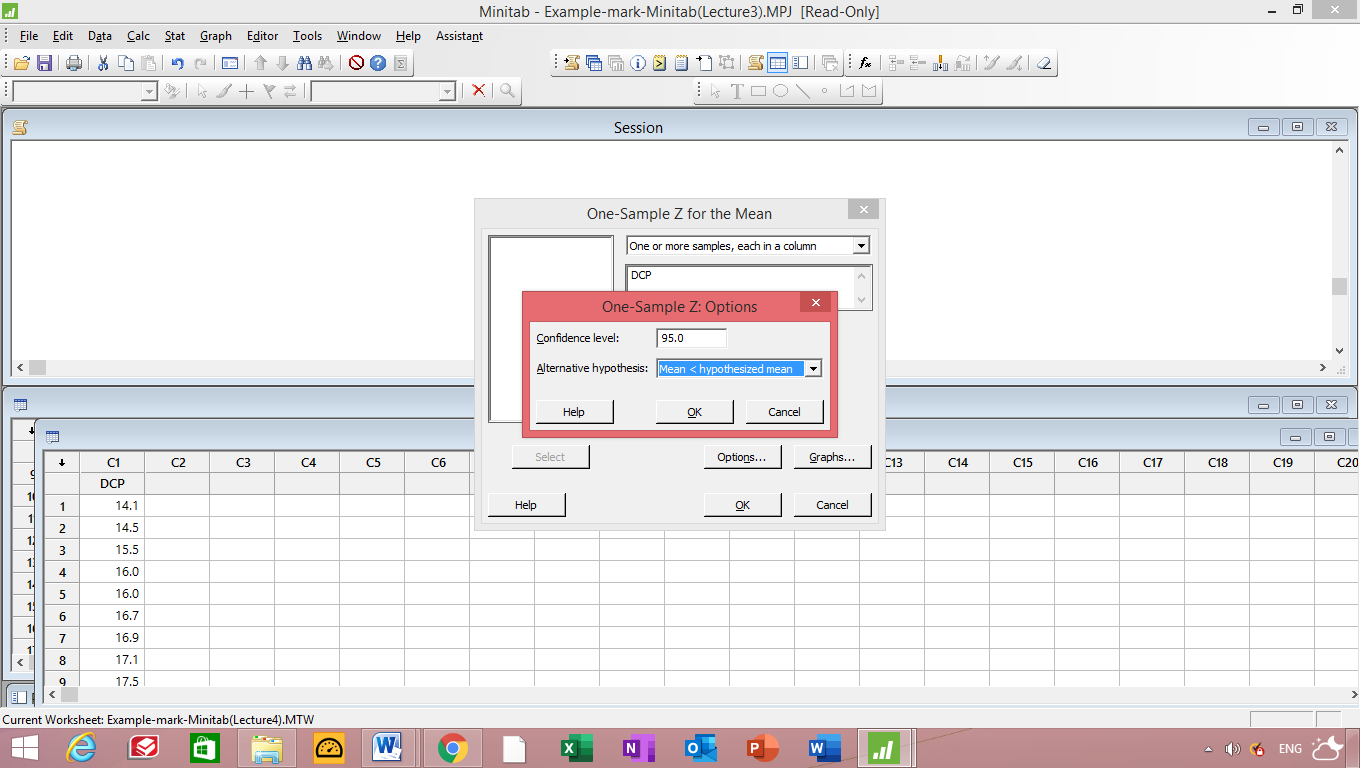 Since P-value = 0.164 > 0.05   ,  Then accept H0Example 3 :  (Two sample t-test )The following data represent the running times of ﬁlms produced by two motion-picture companies.Compute a 90% conﬁdence interval for the diﬀerence between the average running times of ﬁlms produced by the two companies. Assume that the running-time differences are approximately normally distributed with unequal variances. Ant test the difference between the mean of two company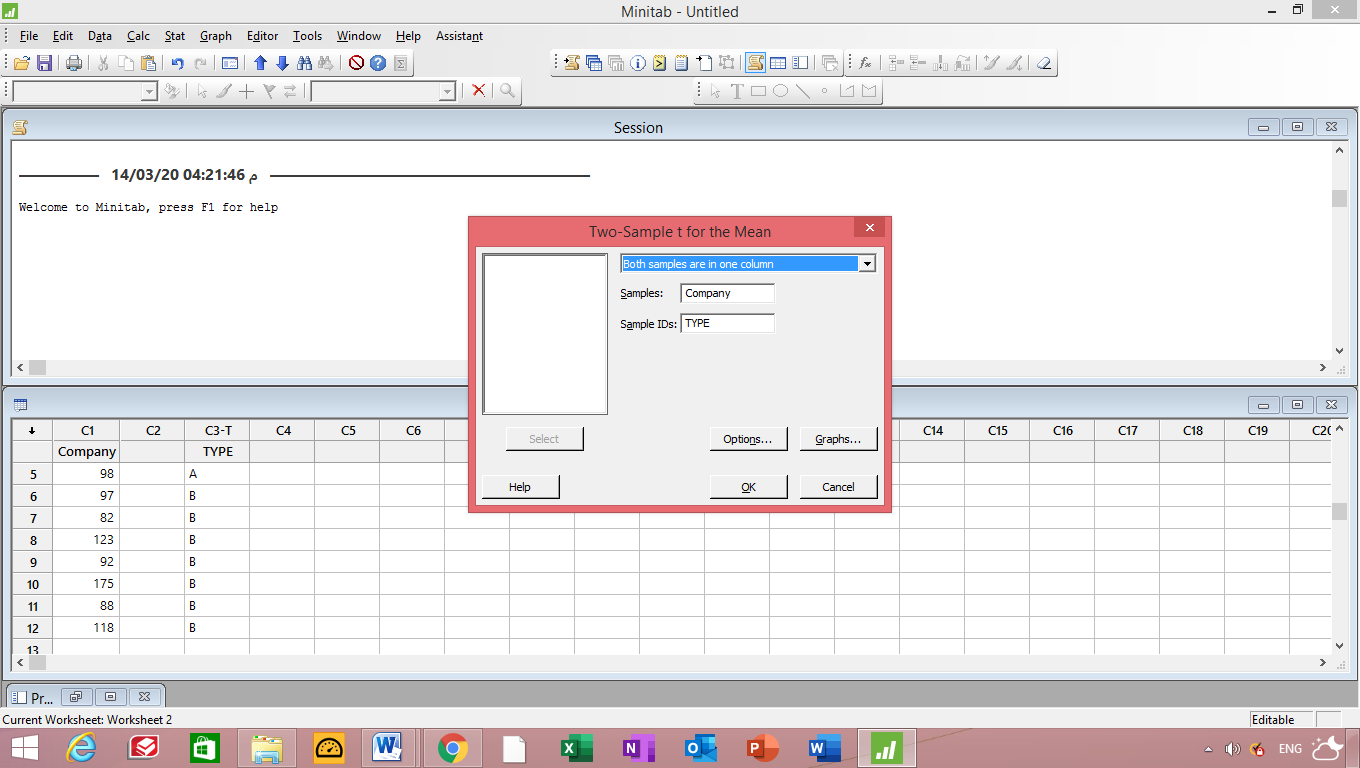 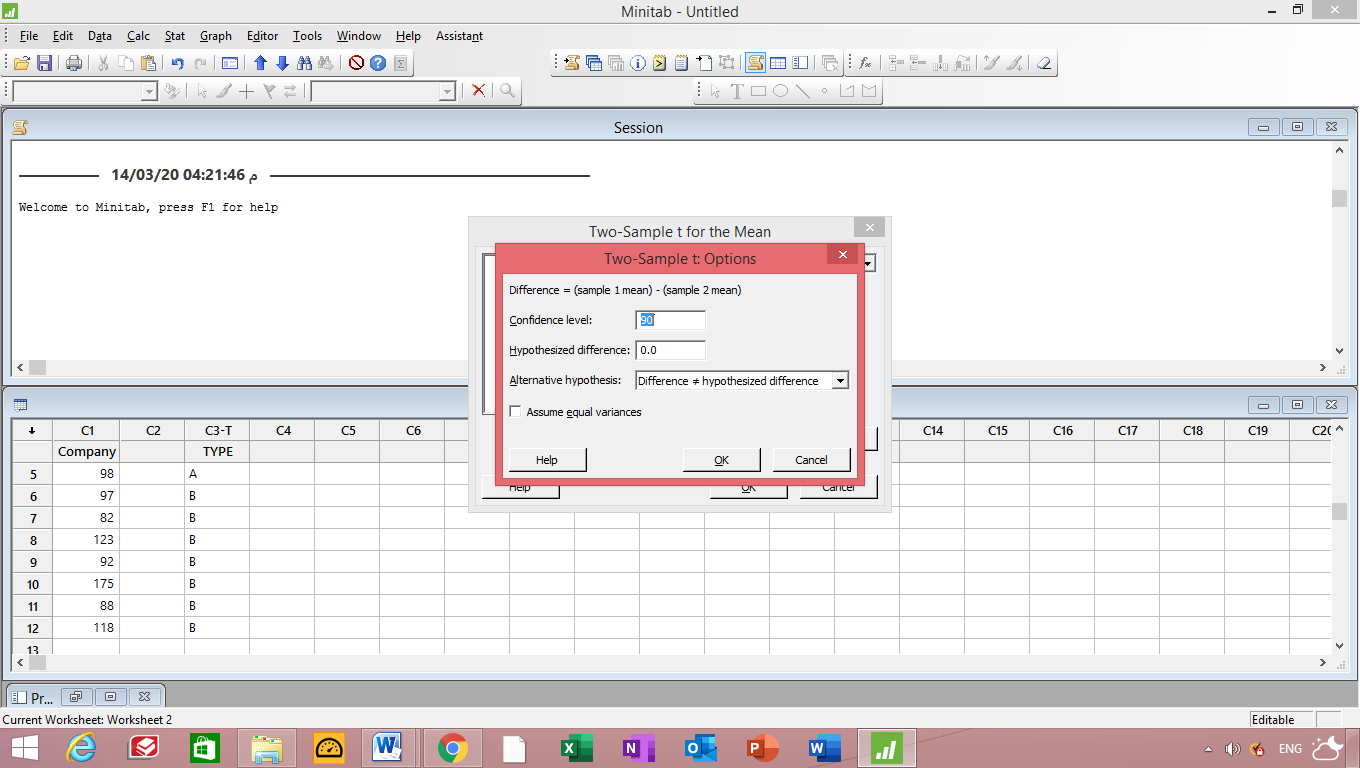 90% Confidence interval is (-38.3; 11.3)T-table = -1.03  T-test = 0P-value =0.338Accept H0 since P-value > 0.10Accept H0 since T-test > - t-table Example 4 : (Two sample T-Test with equal variances)To find out whether a new serum will arrest leukemia, 9 mice, all with an advanced stage of the disease, are selected. Five mice receive the treatment and 4 do not. Survival times, in years, from the time the experiment commenced are as follows:Treatment         2.1 5.3 1.4 4.6 0.9No Treatment   1.9 0.5 2.8 3.1At the 0.05 level of significance, can the serum be said to be effective? Assume the two populations to be normally distributed with equal variances. Test  vs 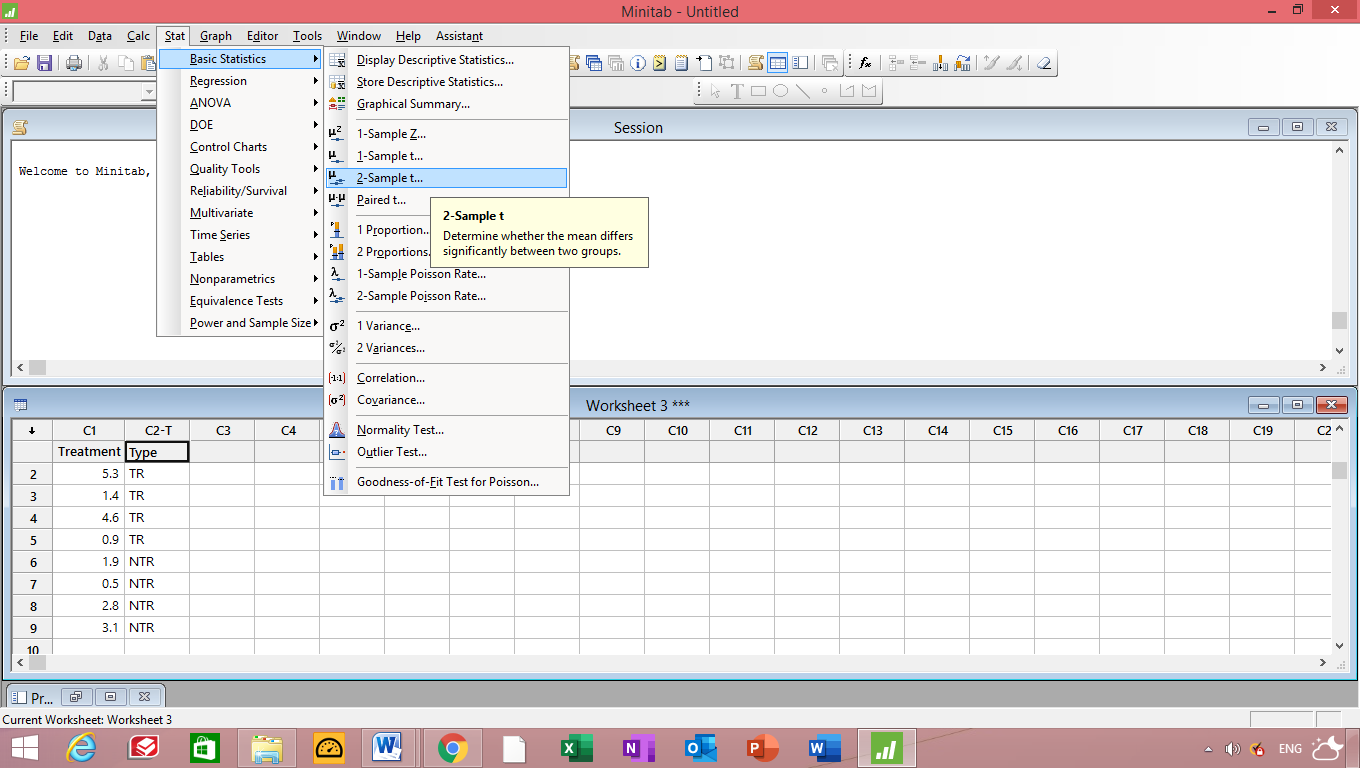 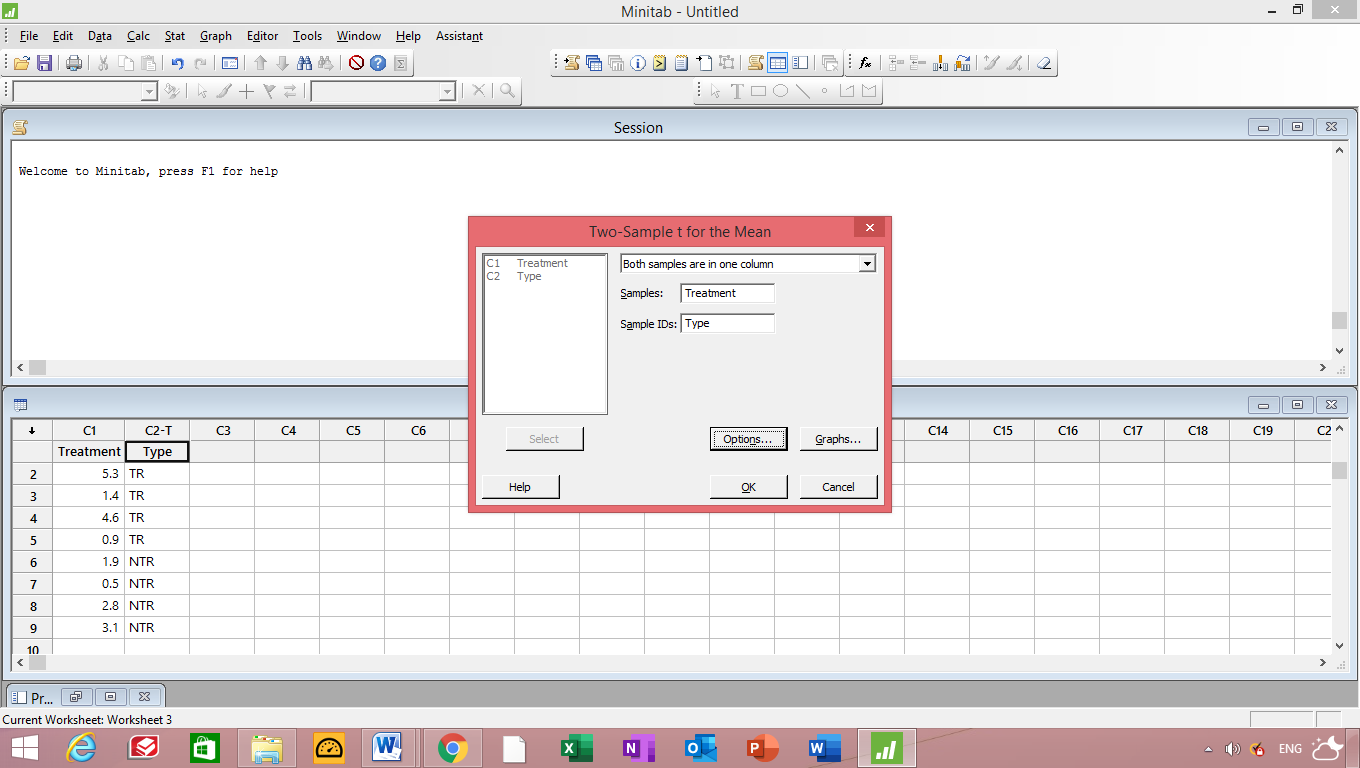 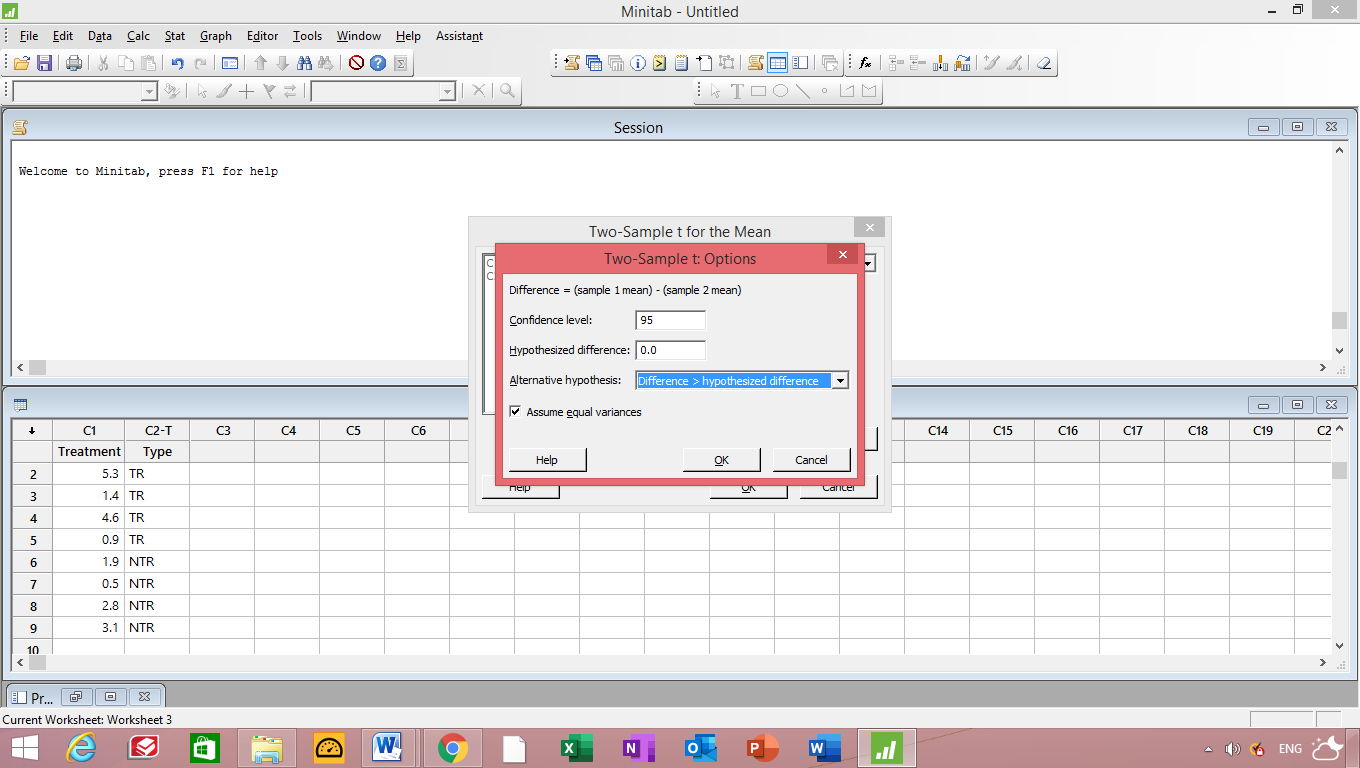 T-Table = -0.78  P-Value = 0.767 Accept H0 since P-value > 0.05Pooled StDev = SP = 1.7747Example 5 :  (Paired T-test )A clinic provides a program to help their clients lose weight and asks a consumer agency to investigate the effectiveness of the program. The agency takes a sample of 15 people, weighing each person in the sample before the program begins and 3 months later to produce the table belowDetermine whether the program is effective?Paired T-Test and CI: Before, After 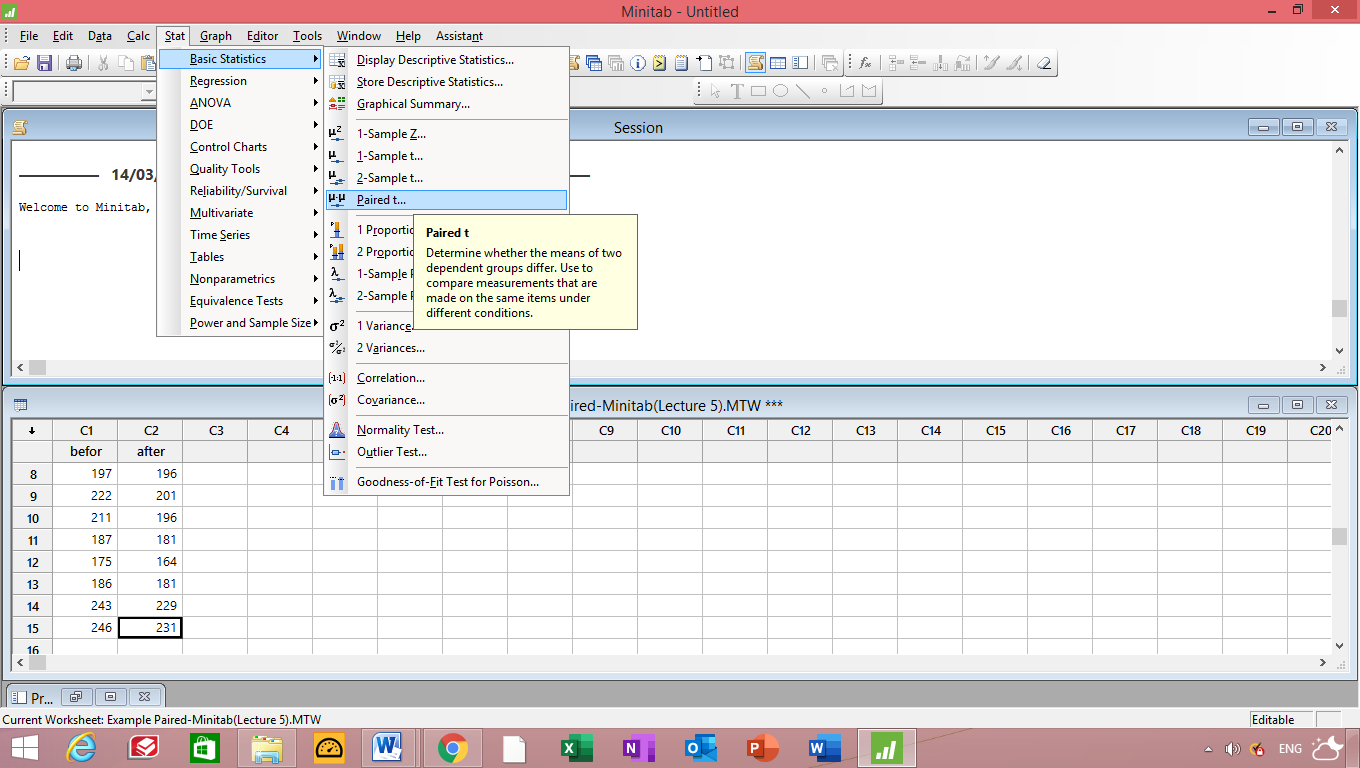 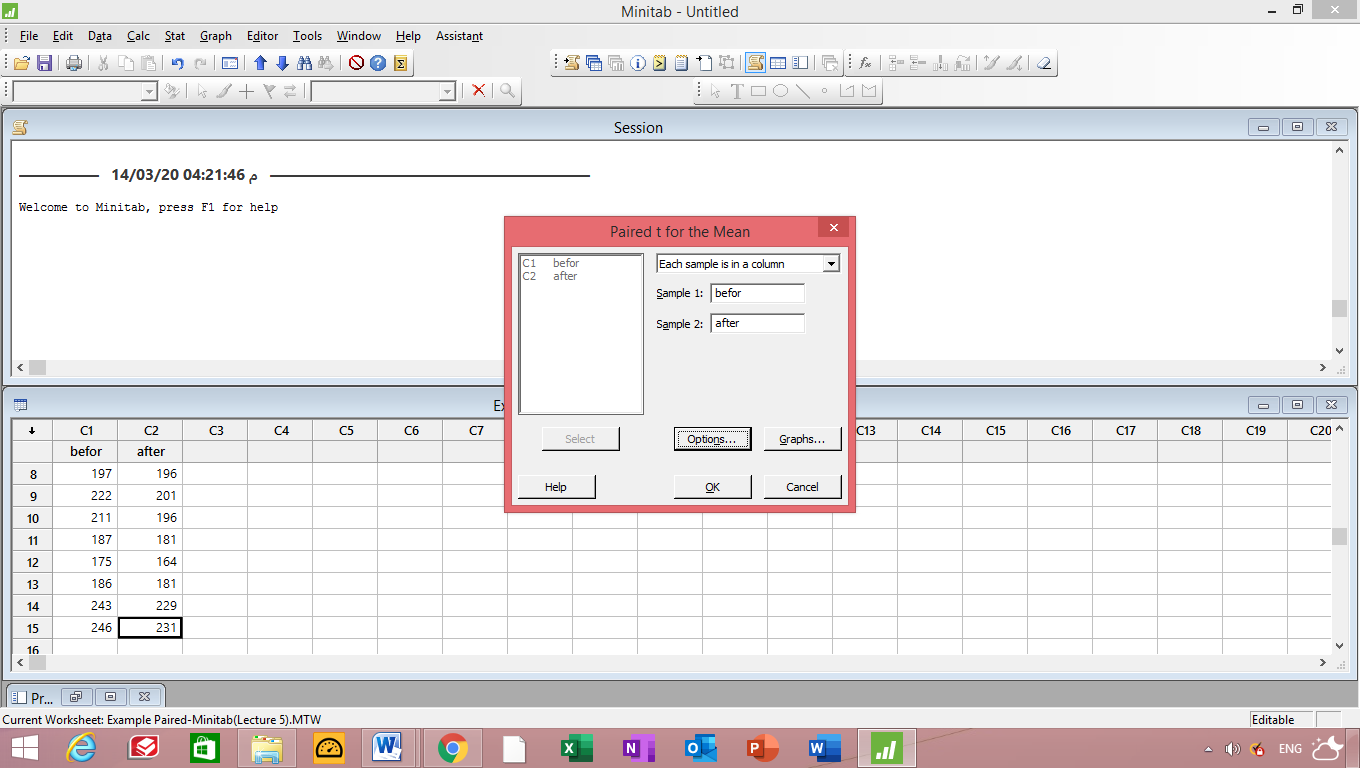 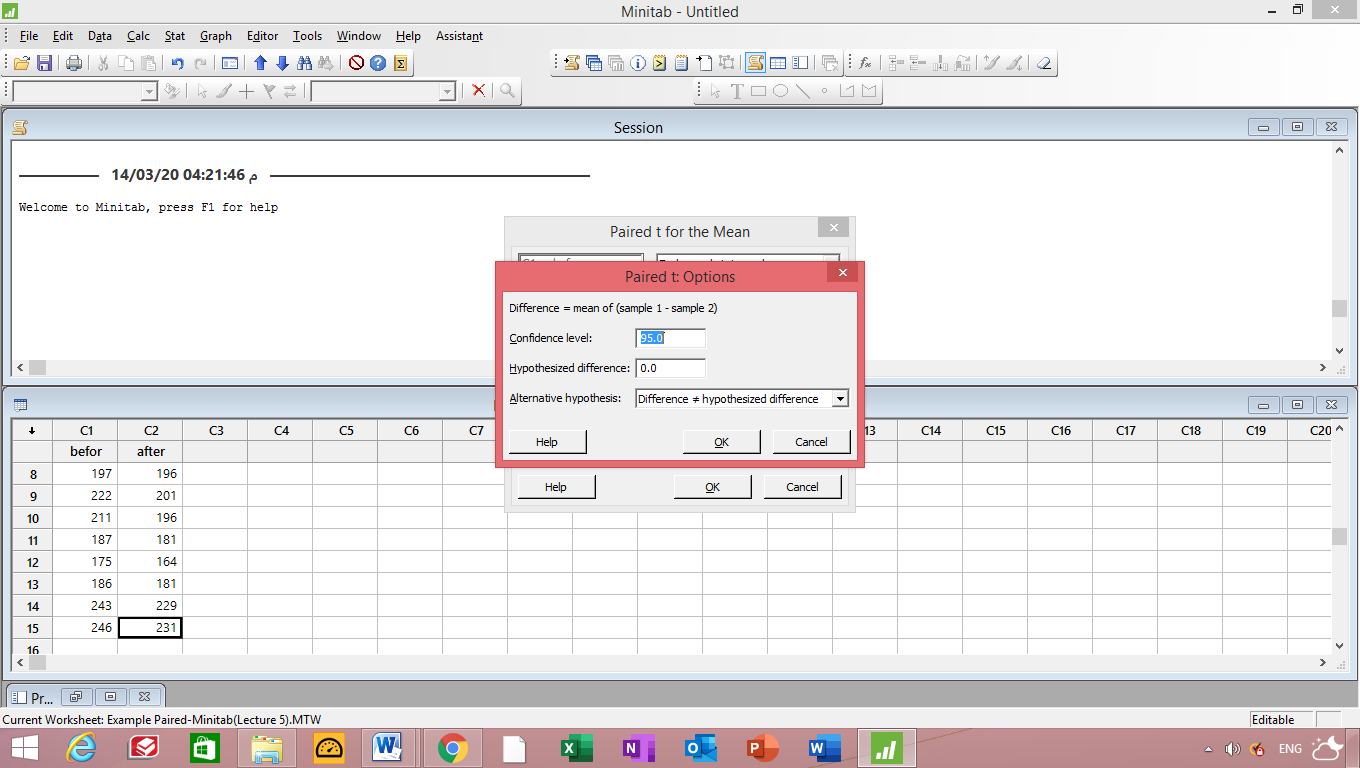 95% CI for mean difference: (7.43; 14.44)P-Value = 0.000 < 0.05  ,then reject H0Example 8Hydrocarbon emissions from cars are known to have decreased dramatically during the 1980s. A study was conducted to compare the hydrocarbon emissions at idling speed, in parts per million (ppm), for automobiles from 1980 and 1990. Twenty cars of each model year were randomly selected, and their hydrocarbon emission levels were recorded. The data are as follows:1980 models:141 359 247 940 882 494 306 210 105 880200 223 188 940 241 190 300 435 241 3801990 models:140 160 20 20 223 60 20 95 360 70220 400 217 58 235 380 200 175 85 65Assume both populations are normal. Test the hypothesis that  against the alternative that .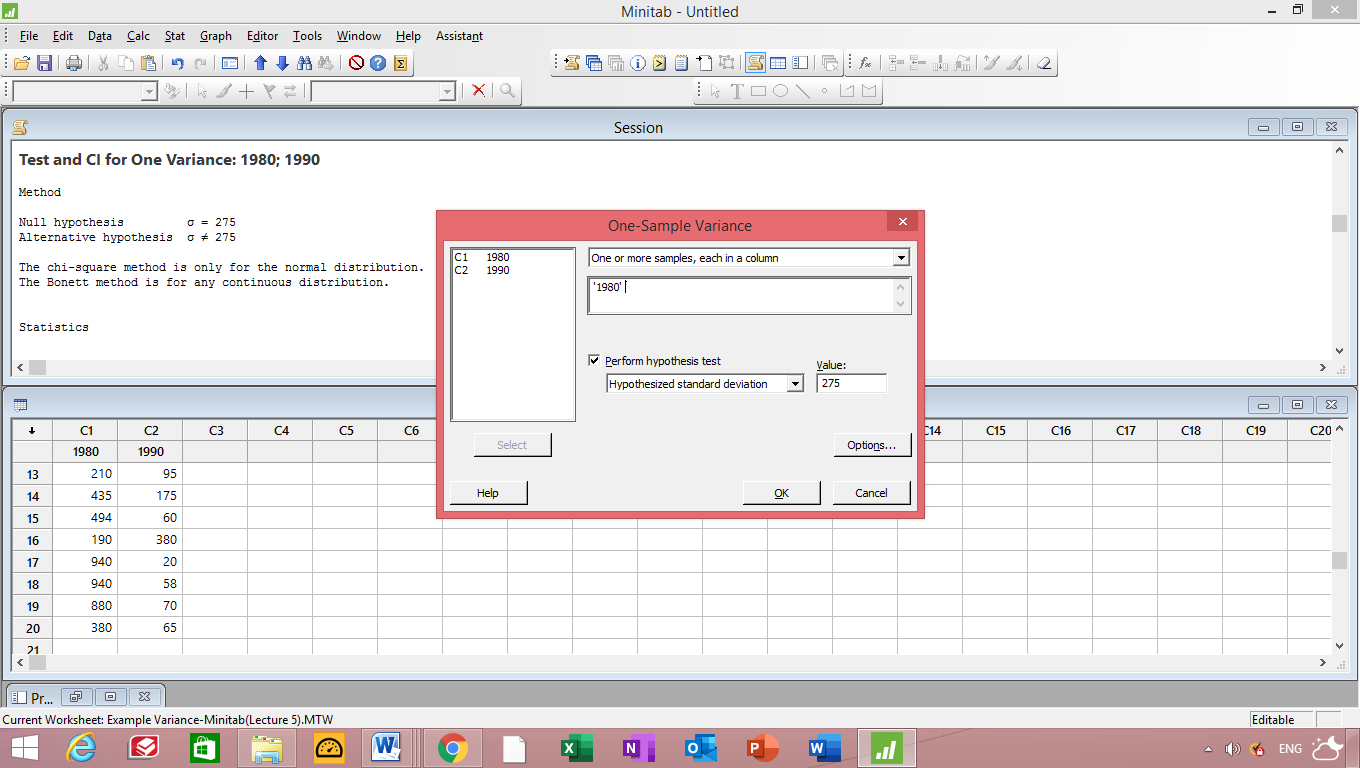 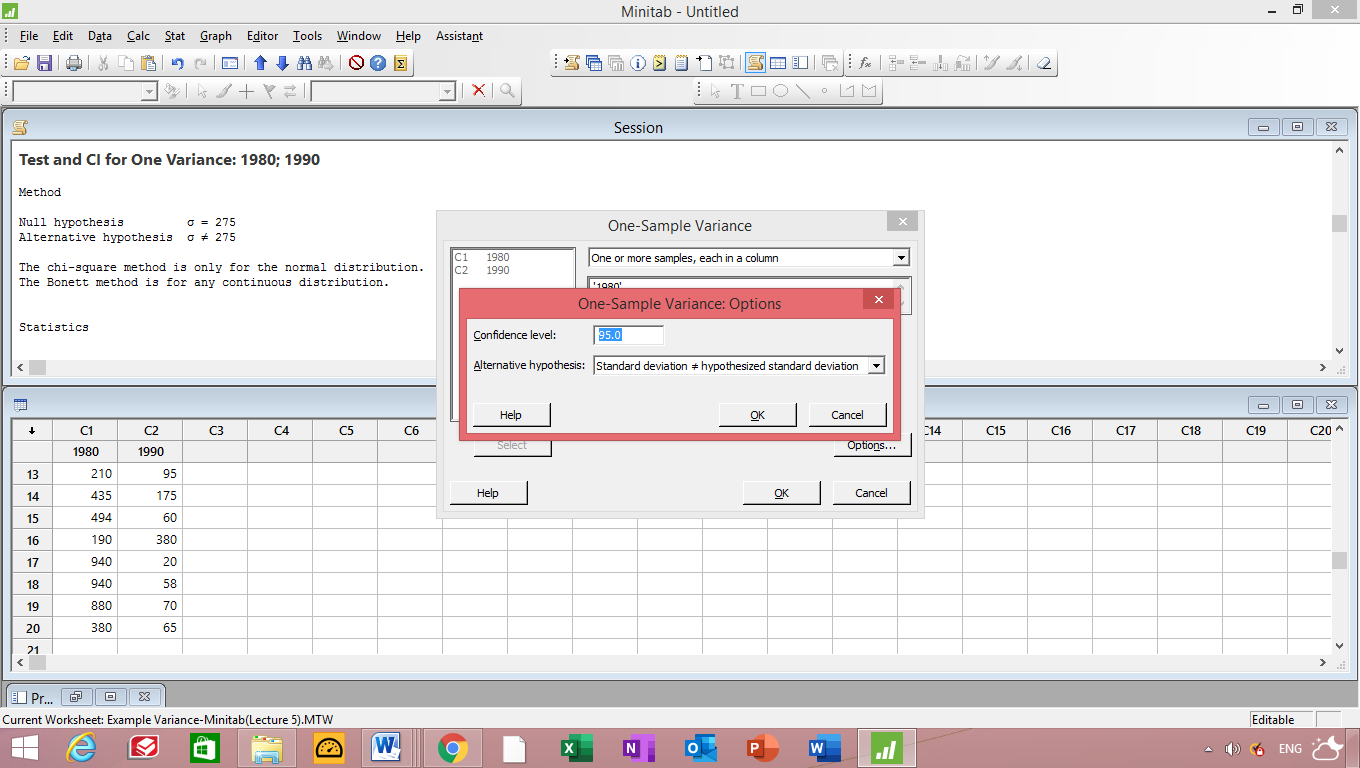 Accept H0  since p-value > 0.05____________________________________________________________________________Test the hypothesis that  against the alternative that .Test and CI for Two Variances: 1980 models:, 1990 models: 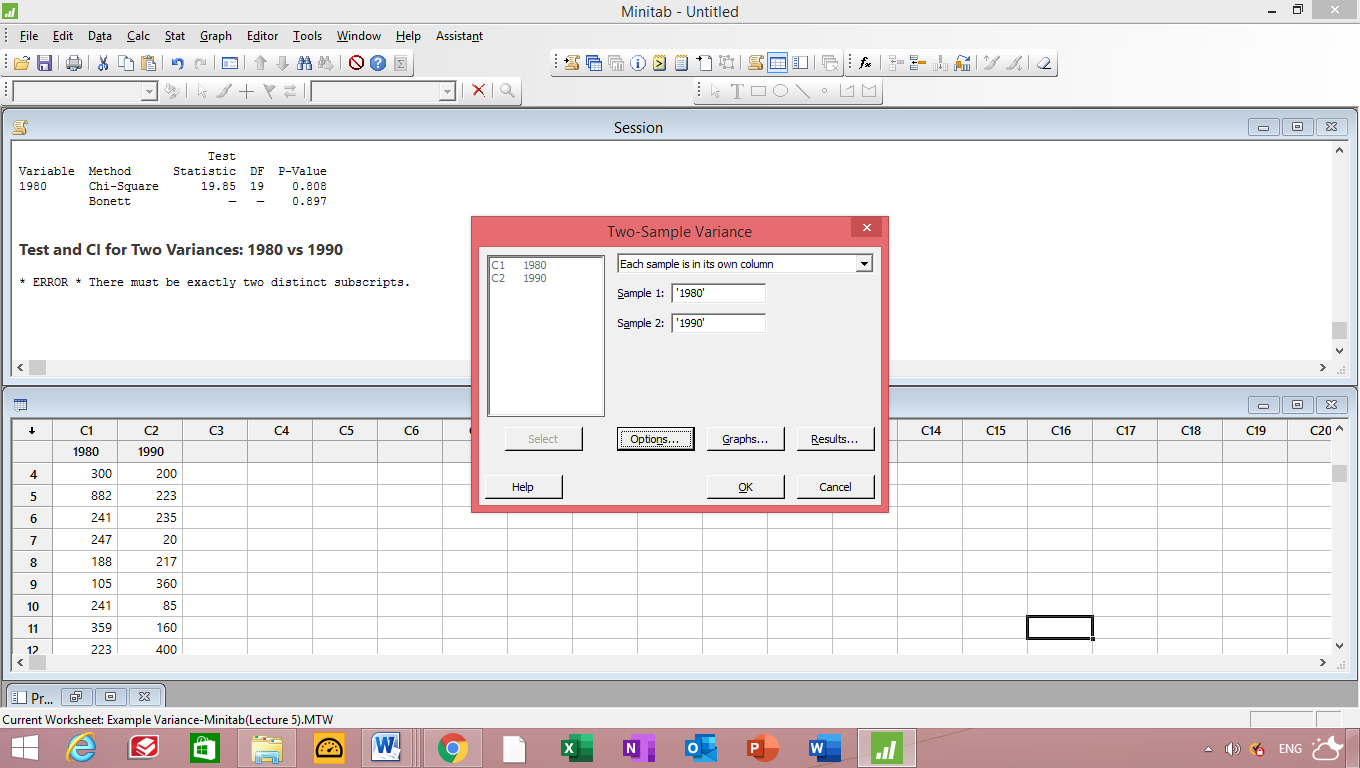 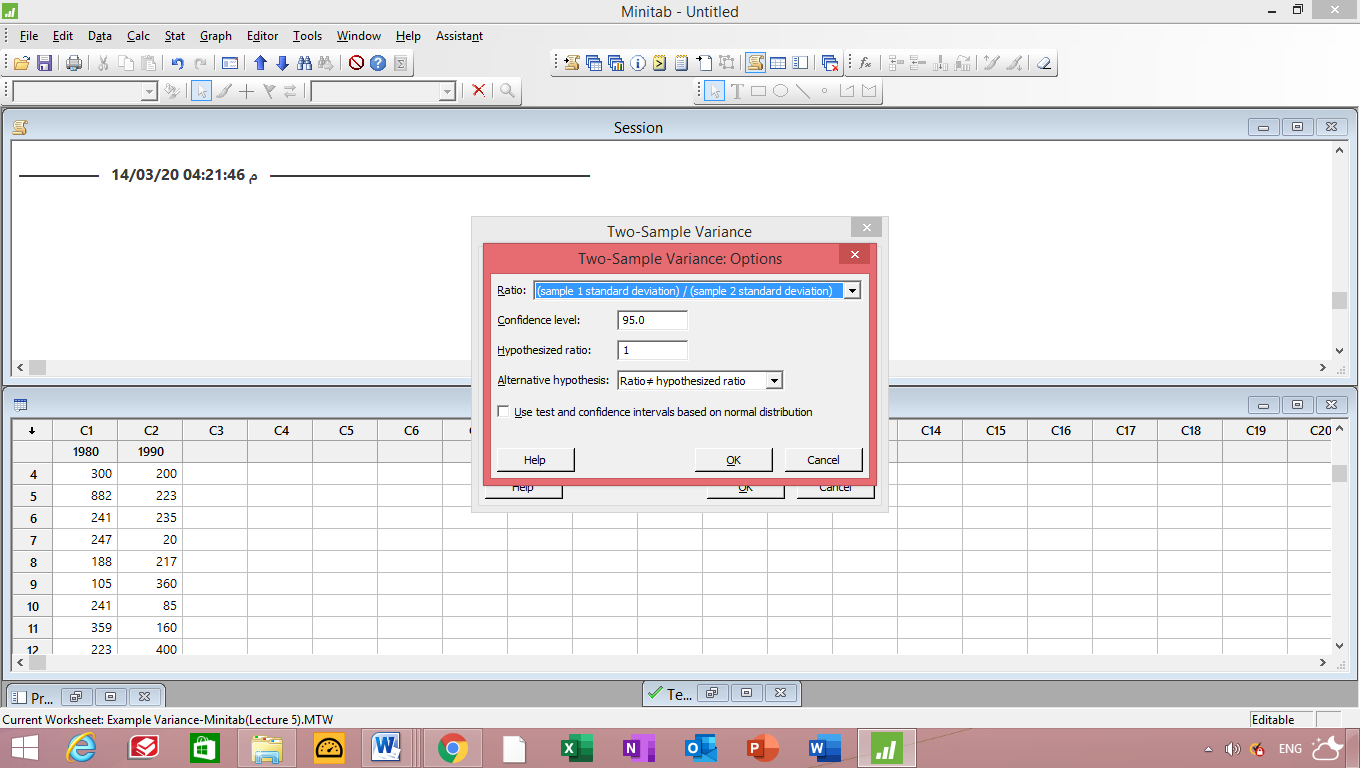 Test and CI for Two Variances: 1980; 1990 F-test =5.5495% C.I  for ratio of variance     (2.194,14.001)P-value =0 < 0.05   ----------  Reject H0Example 6: (Test of variance).H.WA flotoxins produced by mold on peanut crops in Virginia must be monitored. A sample of 64 batches of peanuts reveals levels of 24.17 ppm, on average, with a variance of 4.25 ppm. Test the hypothesis that  ppm against the alternative that  ppm. Test and CI for One Variance MethodNull hypothesis         σ-squared = 4.2Alternative hypothesis  σ-squared ≠ 4.2The chi-square method is only for the normal distribution.The Bonett method cannot be calculated with summarized data.Statistics N  StDev  Variance64   2.06      4.2595% Confidence Intervals               CI for        CI forMethod          StDev       VarianceChi-Square  (1.76, 2.50)  (3.08, 6.23)Tests                 TestMethod      Statistic  DF  P-ValueChi-Square      63.75  63    0.900Example 7:  One Way ANOVASuppose in an industrial experiment that an engineer is interested in how the mean absorption of moisture in concrete varies among 5 different concrete aggregates. The samples are exposed to moisture for 48 hours. It is decided that 6 samples are to be tested for each aggregate, requiring a total of 30 samples to be tested. The data are recorded in Table 13.1.The model for this situation may be set up as follows. There are 6 observations taken from each of 5 populations with means μ1, μ2, . . . , μ5, respectively. We may wish to testH0: μ1 = μ2 = · · · = μ5,H1: At least two of the means are not equal.Table 13.1: Absorption of Moisture in Concrete Aggregates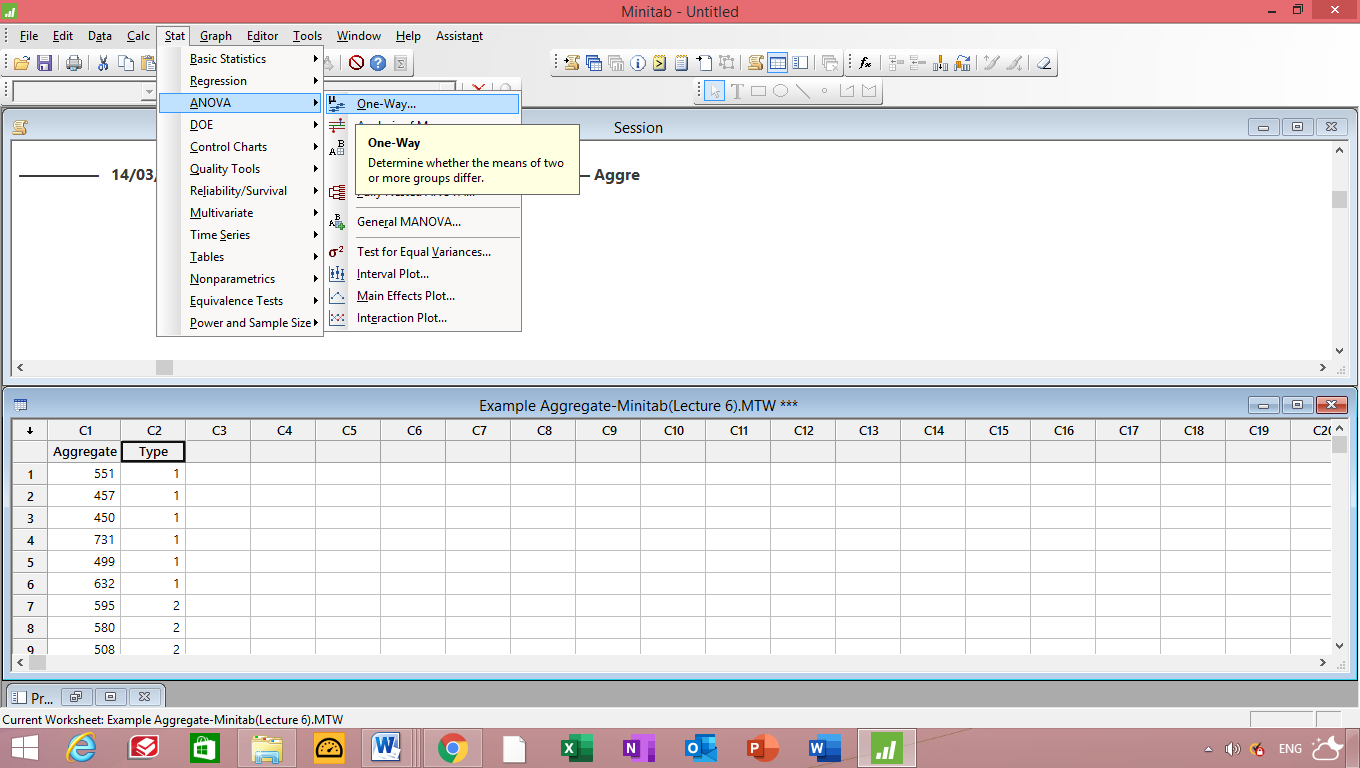 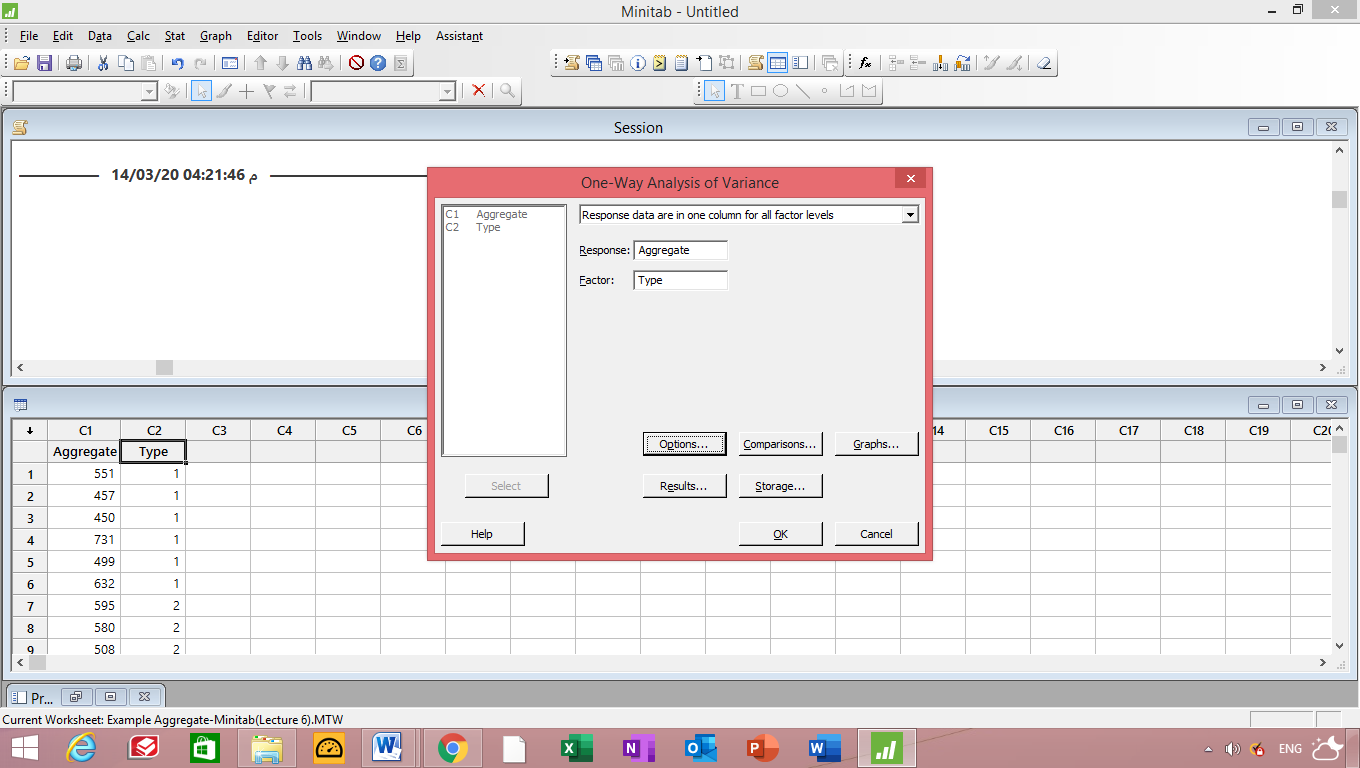 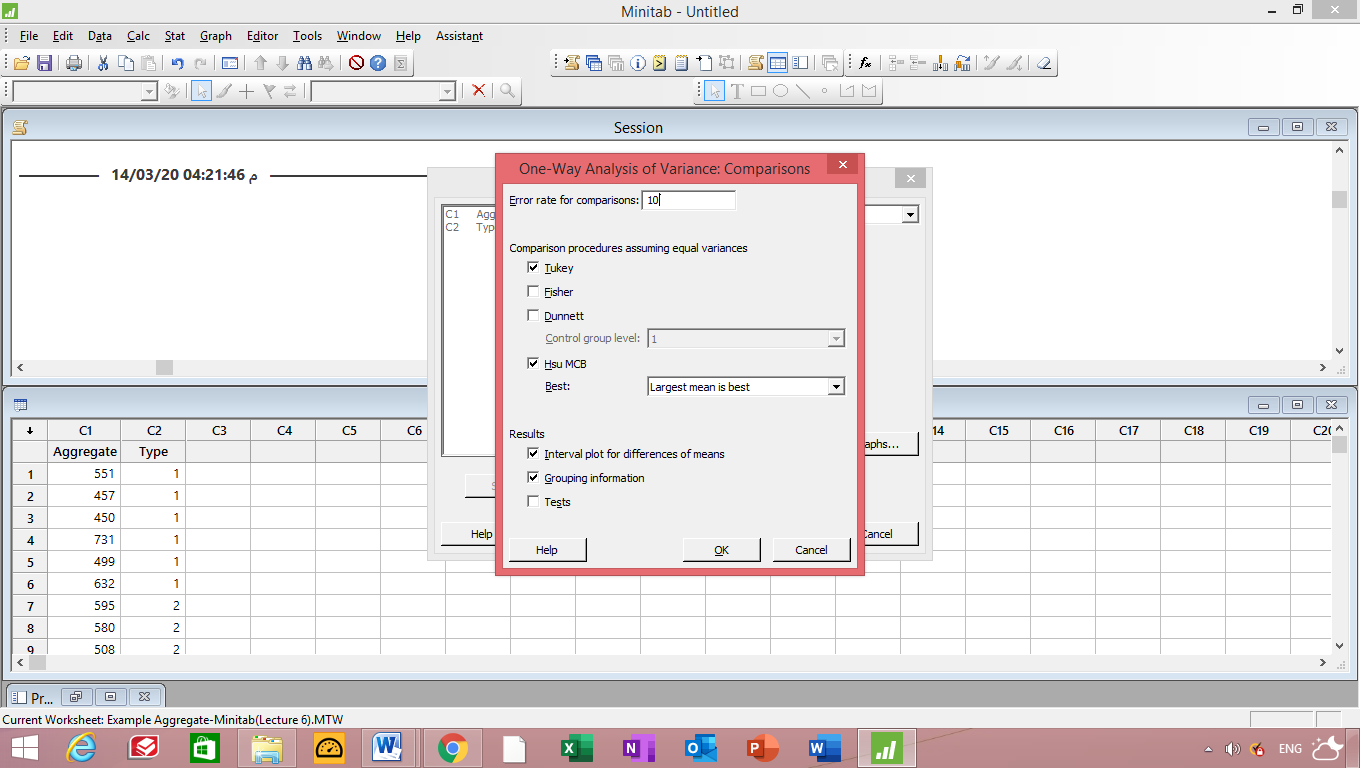 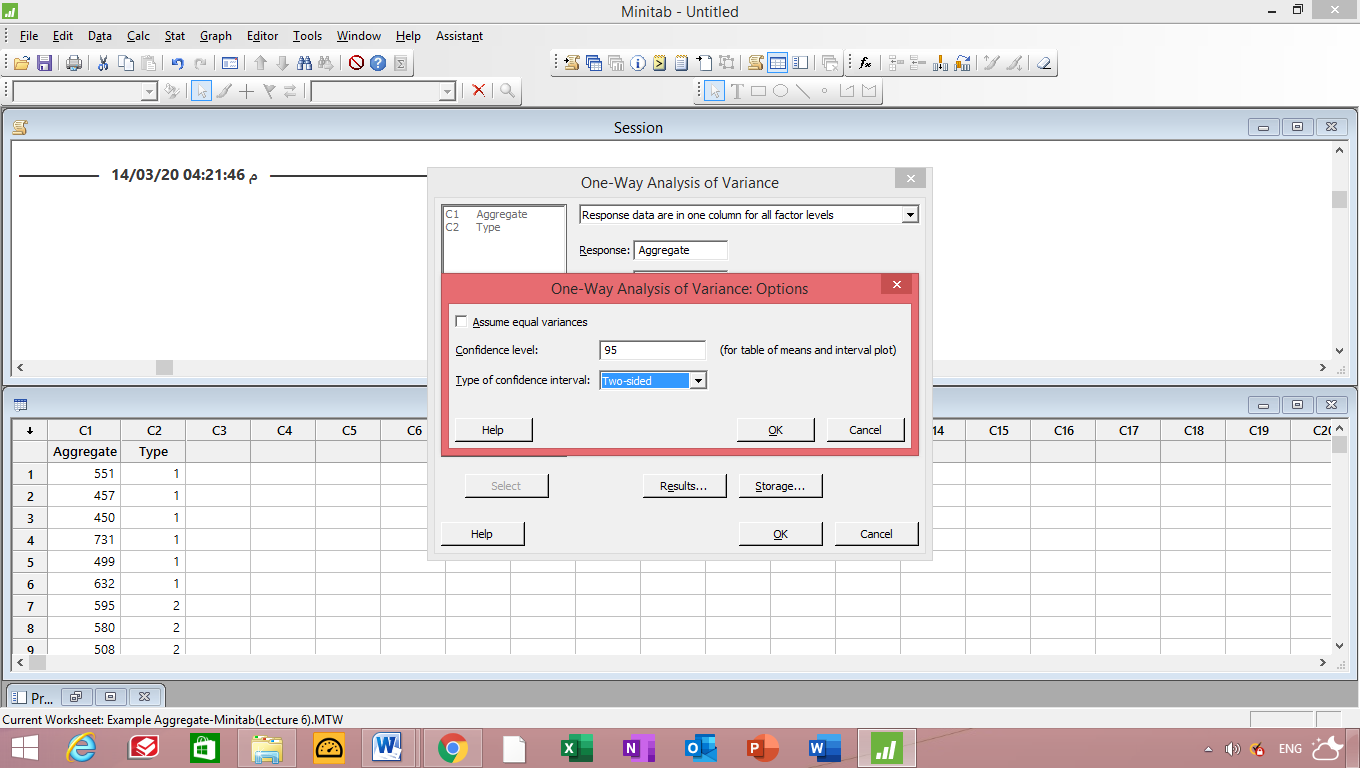 One-way ANOVA: t1, t2, t3, t4, t5 MethodNull hypothesis         All means are equalAlternative hypothesis  At least one mean is differentSignificance level      α = 0.05Equal variances were assumed for the analysis.Factor InformationFactor  Levels  ValuesFactor       5  t1, t2, t3, t4, t5Analysis of VarianceSource  DF  Adj SS  Adj MS  F-Value  P-ValueFactor   4   85356   21339     4.30    0.009Error   25  124020    4961Total   29  209377Model Summary      S    R-sq  R-sq(adj)  R-sq(pred)70.4330  40.77%     31.29%      14.70%MeansFactor  N   Mean  StDev      95% CIt1      6  553.3  110.2  (494.1, 612.6)t2      6  569.3   48.0  (510.1, 628.6)t3      6  610.5   59.9  (551.3, 669.7)t4      6  465.2   57.6  (405.9, 524.4)t5      6  610.7   58.8  (551.4, 669.9)Pooled StDev = 70.4330Tukey Pairwise Comparisons Grouping Information Using the Tukey Method and 95% ConfidenceFactor  N   Mean  Groupingt5      6  610.7  At3      6  610.5  At2      6  569.3  A Bt1      6  553.3  A Bt4      6  465.2    BMeans that do not share a letter are significantly different.Tukey Simultaneous Tests for Differences of MeansDifference  Difference       SE of                            Adjustedof Levels     of Means  Difference       95% CI      T-Value   P-Valuet2 - t1           16.0        40.7  (-103.3, 135.3)     0.39     0.995t3 - t1           57.2        40.7  ( -62.2, 176.5)     1.41     0.630t4 - t1          -88.2        40.7  (-207.5,  31.2)    -2.17     0.224t5 - t1           57.3        40.7  ( -62.0, 176.7)     1.41     0.627t3 - t2           41.2        40.7  ( -78.2, 160.5)     1.01     0.847t4 - t2         -104.2        40.7  (-223.5,  15.2)    -2.56     0.109t5 - t2           41.3        40.7  ( -78.0, 160.7)     1.02     0.845t4 - t3         -145.3        40.7  (-264.7, -26.0)    -3.57     0.012t5 - t3            0.2        40.7  (-119.2, 119.5)     0.00     1.000t5 - t4          145.5        40.7  (  26.2, 264.8)     3.58     0.012Individual confidence level = 99.29%Tukey Simultaneous 95% CIs Fisher Pairwise Comparisons Grouping Information Using the Fisher LSD Method and 95% ConfidenceFactor  N   Mean  Groupingt5      6  610.7  At3      6  610.5  At2      6  569.3  At1      6  553.3  At4      6  465.2    BMeans that do not share a letter are significantly different.Fisher Individual Tests for Differences of MeansDifference  Difference       SE of                            Adjustedof Levels     of Means  Difference       95% CI      T-Value   P-Valuet2 - t1           16.0        40.7  ( -67.8,  99.8)     0.39     0.697t3 - t1           57.2        40.7  ( -26.6, 140.9)     1.41     0.172t4 - t1          -88.2        40.7  (-171.9,  -4.4)    -2.17     0.040t5 - t1           57.3        40.7  ( -26.4, 141.1)     1.41     0.171t3 - t2           41.2        40.7  ( -42.6, 124.9)     1.01     0.321t4 - t2         -104.2        40.7  (-187.9, -20.4)    -2.56     0.017t5 - t2           41.3        40.7  ( -42.4, 125.1)     1.02     0.319t4 - t3         -145.3        40.7  (-229.1, -61.6)    -3.57     0.001t5 - t3            0.2        40.7  ( -83.6,  83.9)     0.00     0.997t5 - t4          145.5        40.7  (  61.7, 229.3)     3.58     0.001Simultaneous confidence level = 73.15%Example 8: Correlaion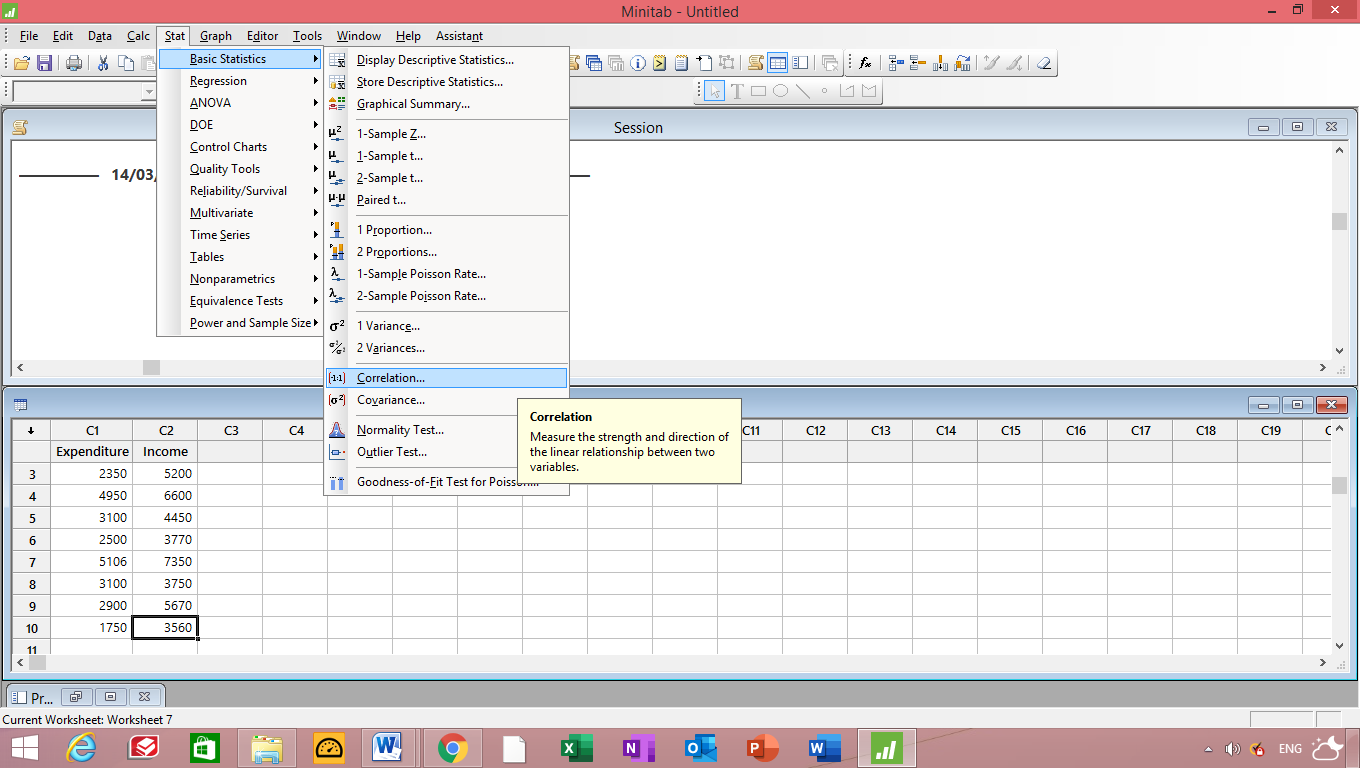 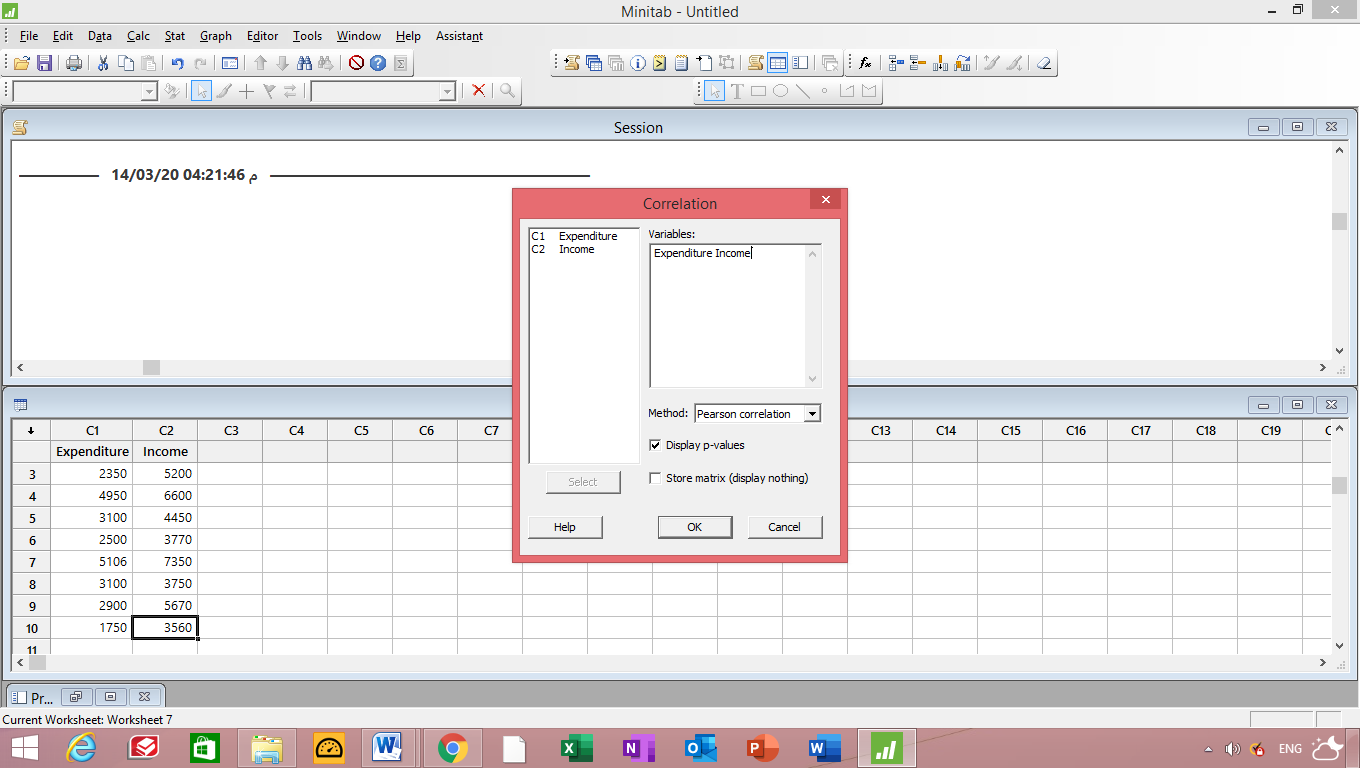 .r = 0.840     , Strong positive relationRegression : Regression Analysis: Expenditure versus Income Analysis of VarianceSource      DF    Seq SS  Contribution   Adj SS   Adj MS  F-Value  P-ValueRegression   1   7713005        70.63%  7713005  7713005    19.24    0.002  Income     1   7713005        70.63%  7713005  7713005    19.24    0.002Error        8   3207268        29.37%  3207268   400908Total        9  10920272       100.00%Model Summary      S    R-sq  R-sq(adj)    PRESS  R-sq(pred)633.173  70.63%     66.96%  4895956      55.17%CoefficientsTerm       Coef  SE Coef      99% CI      T-Value  P-Value   VIFConstant   -495      839  (-3312,  2322)    -0.59    0.572Income    0.723    0.165  (0.170, 1.275)     4.39    0.002  1.00Regression EquationExpenditure = -495 + 0.723 IncomeCorrelation: Expenditure, Income Pearson correlation of Expenditure and Income = 0.840P-Value = 0.002Tabulated Statistics: R, C Using frequencies in C1Rows: R   Columns: C                    High       Bechelors  School  Masters    PhD  AllF             54      60       46     41  201           49.87   50.89    50.38  49.87M             44      40       53     57  194           48.13   49.11    48.62  48.13All           98     100       99     98  395Cell Contents:      Count                    Expected countPearson Chi-Square = 8.006, DF = 3, P-Value = 0.046Likelihood Ratio Chi-Square = 8.045, DF = 3, P-Value = 0.045Variable    Mean  SE Mean   StDevPH        7.0240   0.0141  0.0445One-Sample T: PH Test of μ = 7 vs ≠ 7Variable   N    Mean   StDev  SE Mean       95% CI          T      PPH        10  7.0240  0.0445   0.0141  (6.9922; 7.0558)  1.70  0.122One-Sample Z: DCP Test of μ = 30 vs < 30The assumed standard deviation = 11.95Variable   N   Mean  StDev  SE Mean  95% Upper Bound      Z      PDCP       51  28.36  11.95     1.67            31.11  -0.98  0.164CompanyTime (minutes)Time (minutes)Time (minutes)Time (minutes)Time (minutes)Time (minutes)Time (minutes)I103941108798II97821239217588118pTwo-Sample T-Test and CI: Company; TYPE Two-sample T for CompanyTYPE  N   Mean  StDev  SE MeanA     4  97.25   9.64      4.8B     7  110.7   32.2       12Difference = μ (A) - μ (B)Estimate for difference:  -13.590% CI for difference:  (-38.3; 11.3)T-Test of difference = 0 (vs ≠): T-Value = -1.03  P-Value = 0.338  DF = 7Results for: Worksheet 3Two-Sample T-Test and CI: Treatment; Type Two-sample T for TreatmentType  N  Mean  StDev  SE MeanNTR   4  2.07   1.17     0.58TR    4  3.05   2.22      1.1Difference = μ (NTR) - μ (TR)Estimate for difference:  -0.9895% lower bound for difference:  -3.41T-Test of difference = 0 (vs >): T-Value = -0.78  P-Value = 0.767  DF = 6Both use Pooled StDev = 1.7747PersonBeforeAfter121019722051953193191418217452592366239226716415781971969222201102111961118718112175164131861811424322915246231Paired T-Test and CI: befor; after Paired T for befor - after             N    Mean  StDev  SE Meanbefor       15  207.93  28.56     7.37after       15  197.00  24.39     6.30Difference  15   10.93   6.33     1.6395% CI for mean difference: (7.43; 14.44)T-Test of mean difference = 0 (vs ≠ 0): T-Value = 6.69  P-Value = 0.000Test and CI for One Variance: 1980; 1990 MethodNull hypothesis         σ = 275Alternative hypothesis  σ ≠ 275The chi-square method is only for the normal distribution.The Bonett method is for any continuous distribution.StatisticsVariable   N  StDev  Variance1980      20    281     789991990      20    119     1425595% Confidence Intervals                        CI for         CI forVariable  Method         StDev        Variance1980      Chi-Square  (214; 411)  (45688; 168525)          Bonett      (195; 449)  (37996; 201874)1990      Chi-Square  ( 91; 174)  ( 8244;  30410)          Bonett      ( 89; 178)  ( 7843;  31844)Tests                           TestVariable  Method      Statistic  DF  P-Value1980      Chi-Square      19.85  19    0.808          Bonett              —   —    0.8971990      Chi-Square       3.58  19    0.000          Bonett              —   —    0.000Test and CI for One Variance: 1980 MethodNull hypothesis         σ = 275Alternative hypothesis  σ ≠ 275The chi-square method is only for the normal distribution.The Bonett method is for any continuous distribution.StatisticsVariable   N  StDev  Variance1980      20    281     7899995% Confidence Intervals                        CI for         CI forVariable  Method         StDev        Variance1980      Chi-Square  (214; 411)  (45688; 168525)          Bonett      (195; 449)  (37996; 201874)Tests                           TestVariable  Method      Statistic  DF  P-Value1980      Chi-Square      19.85  19    0.808          Bonett              —   —    0.897Test and CI for Two Variances: 1980; 1990 Null hypothesis         σ(1980) / σ(1990) = 1Alternative hypothesis  σ(1980) / σ(1990) ≠ 1Significance level      α = 0.05F method was used. This method is accurate for normal data only.Statistics                                      95% CI forVariable   N    StDev   Variance        StDevs1980      20  281.067  78998.516  (213.749; 410.518)1990      20  119.395  14255.082  ( 90.798; 174.384)Ratio of standard deviations = 2.354Ratio of variances = 5.54295% Confidence Intervals                             CI for         CI for StDev       VarianceMethod       Ratio           RatioF       (1.481; 3.742)  (2.194; 14.001)Tests                       TestMethod  DF1  DF2  Statistic  P-ValueF        19   19       5.54    0.000Aggregate12345551595639417563457580615449631450508511517522731583573438613499633648415656632517677555679Pearson correlation of Expenditure and Income = 0.840P-Value = 0.002